ВНЕУРОЧНОЕ ЗАНЯТИЕ «Разговоры о важном»
на тему:«Мы сами создаем свою Родину»12 сентября 2022 года в МБОУ СОШ №3 им. Первого Президента Республики Адыгея Джаримова А.А. прошло внеурочное мероприятие в рамках проекта Министерства просвещения Российской Федерации «Разговор о важном» на тему «Наша страна Россия. Мы сами создаём свою Родину». Второе занятие внеурочной программы «Разговоры о важном» началось с исполнения Государственного гимна России и гимна Республики Адыгея и подъема Государственного флага России и флага Республики Адыгея. Занятие прошло в 1-11 классах, обучающиеся посмотрели видеофрагменты и презентации о патриотизме, любви к Родине, исторической памяти России. Приняли активное участие в интерактиве на тему «История моей страны». Учащиеся активно участвовали в дискуссии о культурном и историческом единстве российского народа и важности его сохранения, принимали активное участие в обсуждении темы, работали в группах.Цель занятия:пробуждение интереса к изучению отечественной истории и культуры, воспитание гражданственности и патриотизма, формирование и конкретизация понятия «Родина», осознание собственного отношения к ней; формирование представления о культурном и историческом единстве российского народа и важности его сохранения. Формирование гражданской идентичности и гордости за свою страну.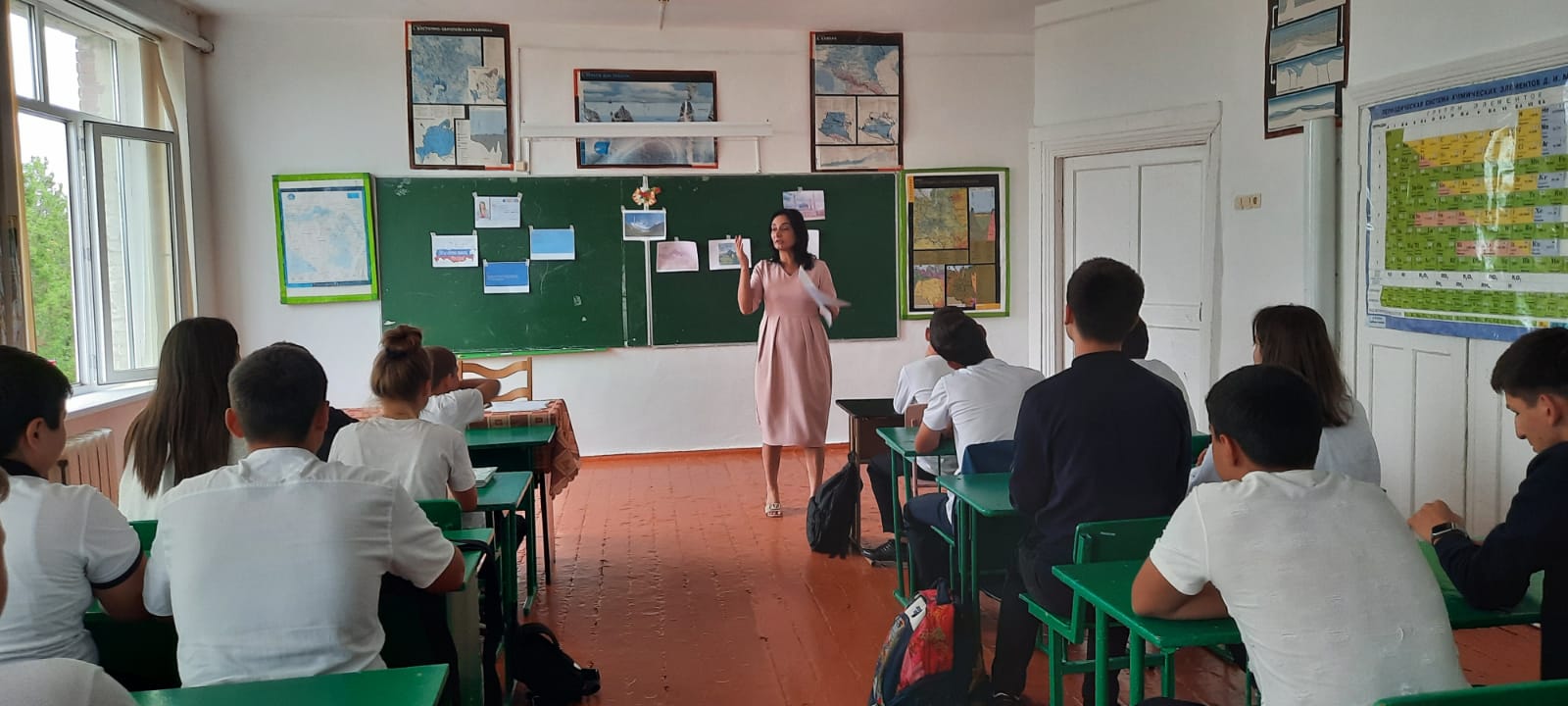 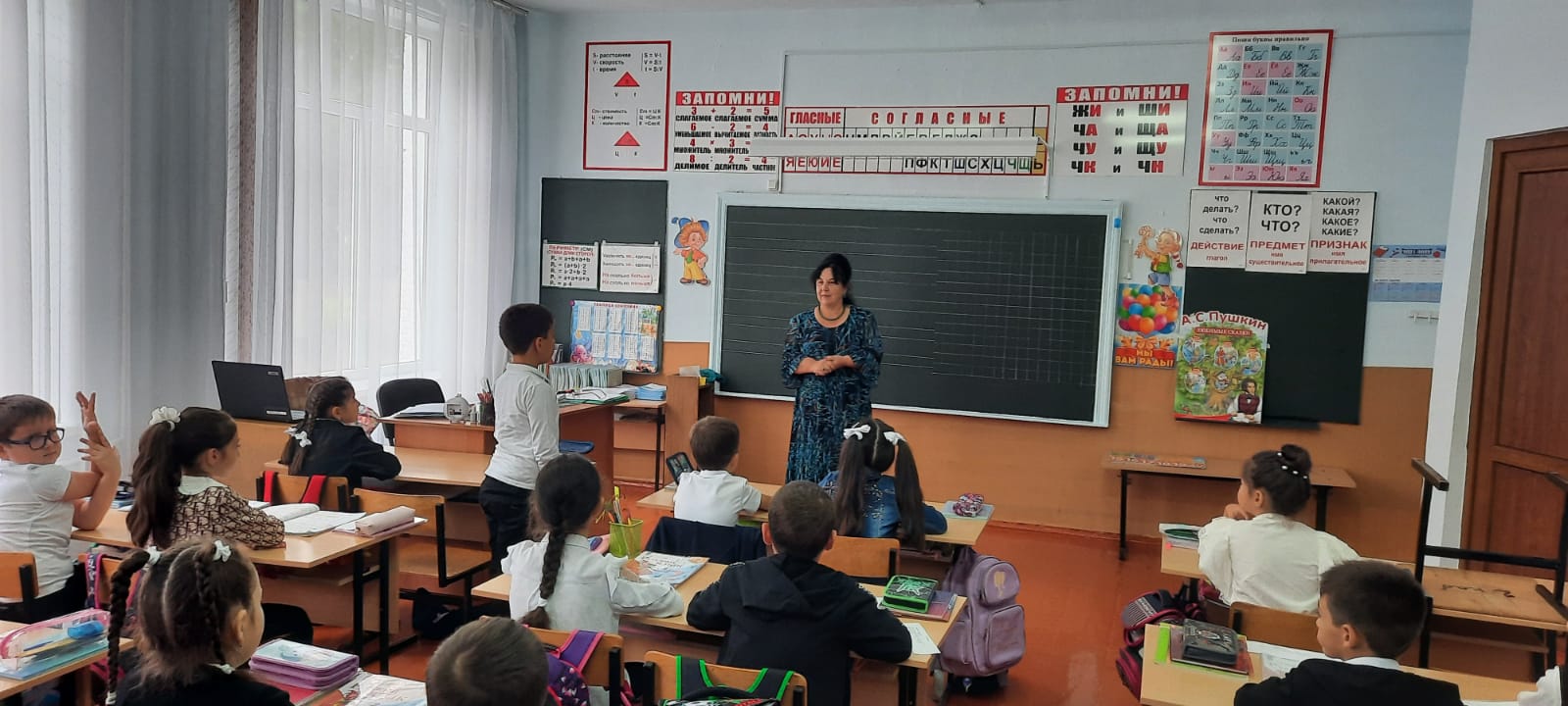 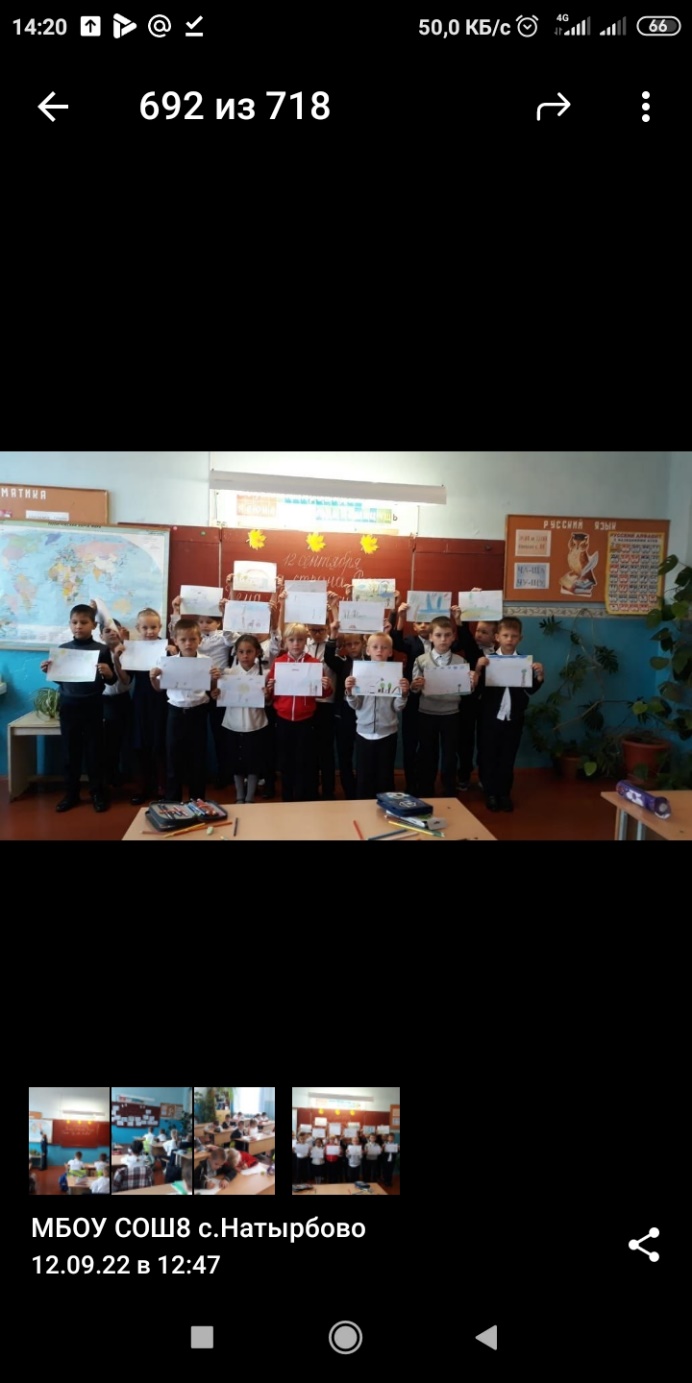 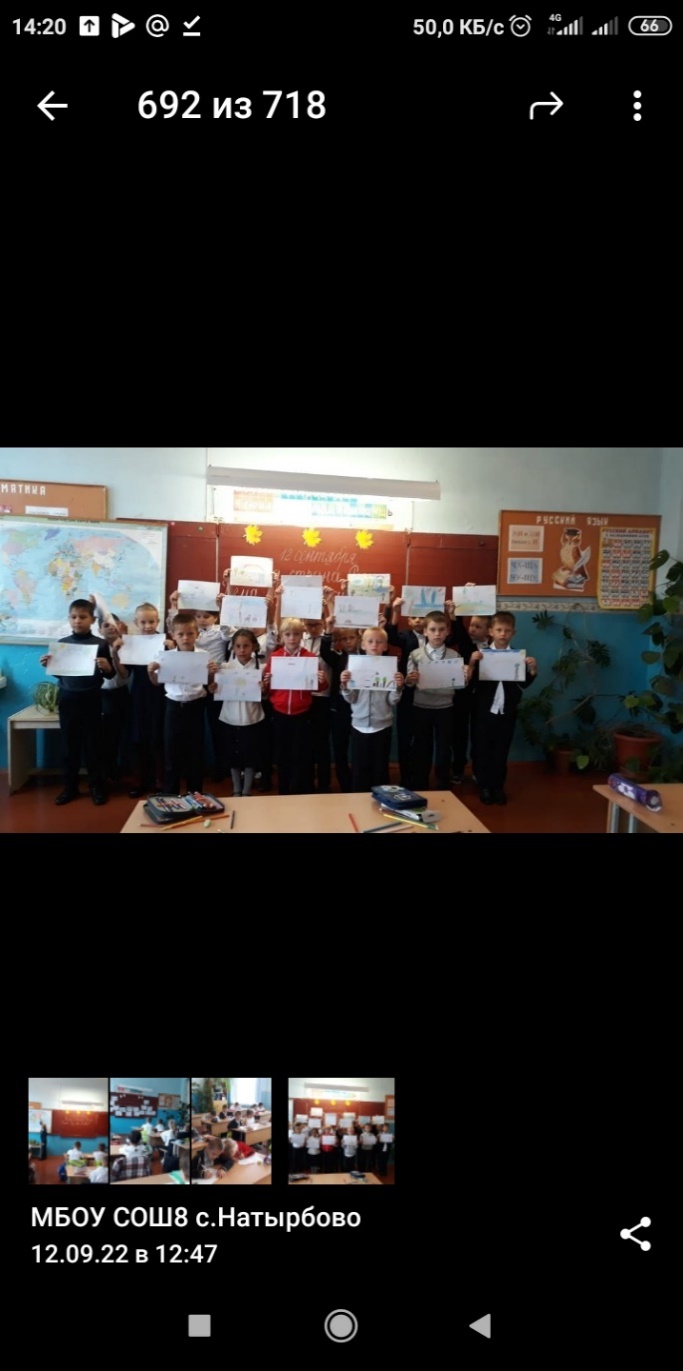 